For VUH and VCH Assessment tabsNEURO>will receive Pupil Shape as new charting field.  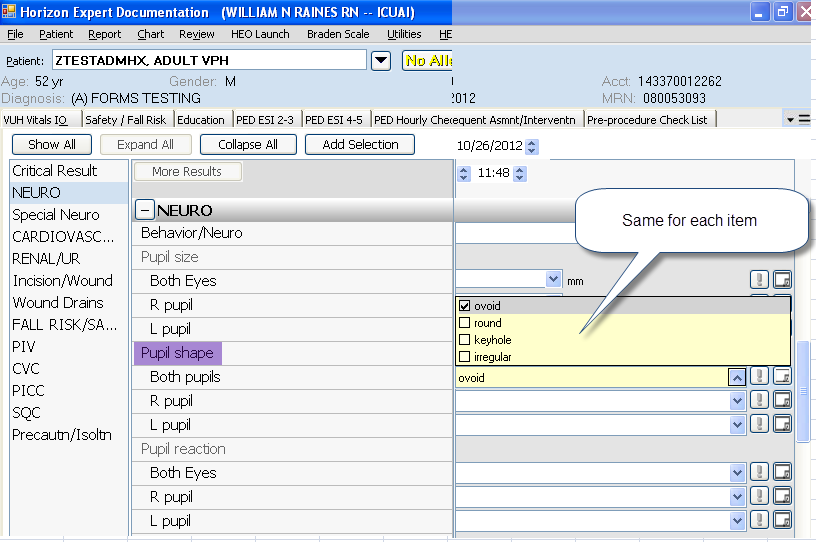 IV Other > “Antibiotic lock” added to Dialysis catheter status: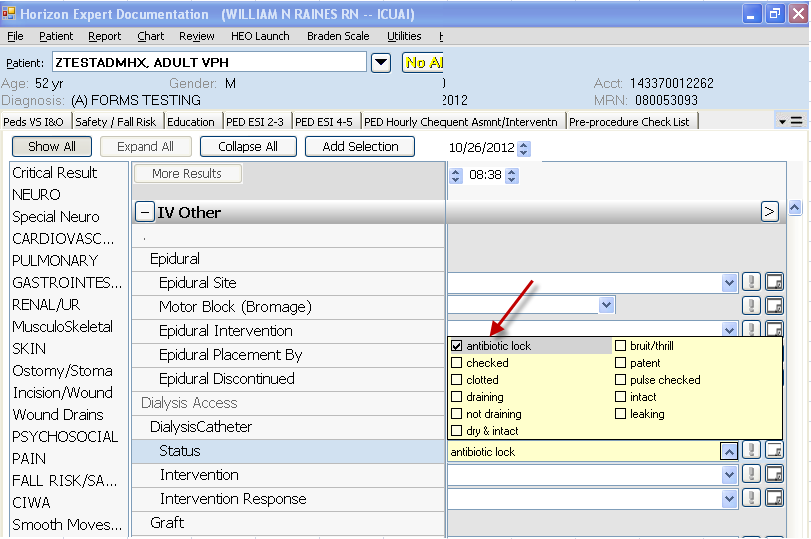 Vitals I&O or QuickAssess Tabs > Med DripsHydrocortizone has additional dropdown option of mg/hr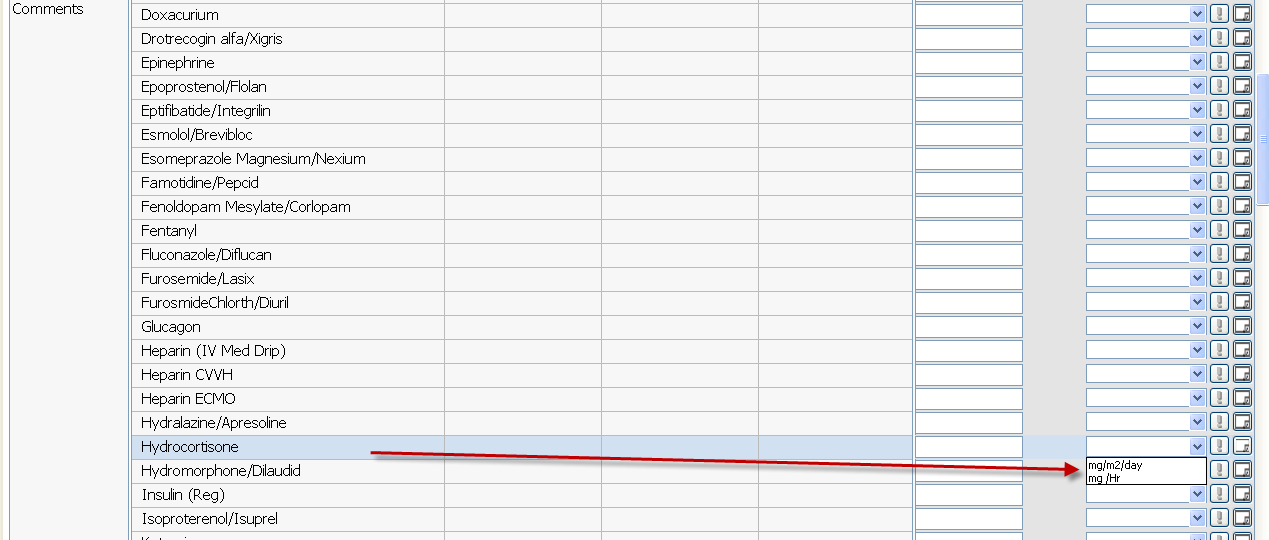 